РАНГ ЛИСТА НА КАНДИДАТИ СО БОДОВИ ОД ПРЕТХОДНО ОБРАЗОВАНИЕ И ПРИЕМЕН ИСПИТ
ПРВ УПИСЕН РОК

Балетска педагогија - современ балет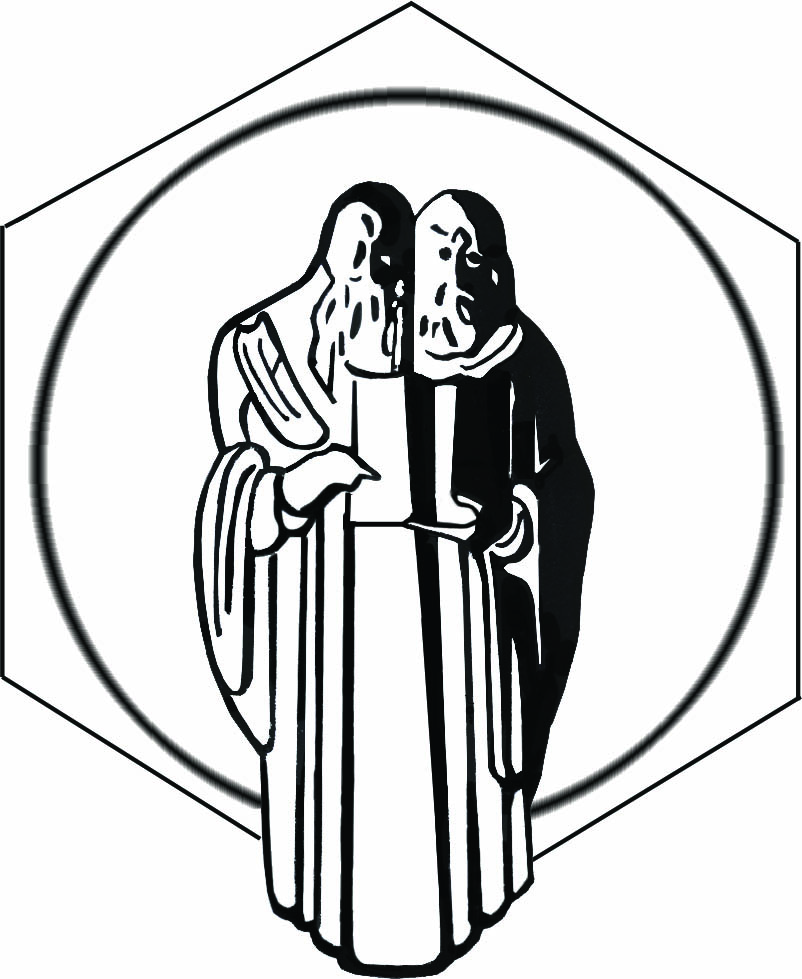 Република Северна МакедонијаУниверзитет „Св. Кирил и Методиј“ во СкопјеФакултет за музичка уметност – СкопјеПиту Гули бр. 1,  1000 Скопје, Република Северна Македонијаhttp://fmu.ukim.edu.mk/тел. +389 (0)2 3134 345  email: fmu@fmu.ukim.edu.mk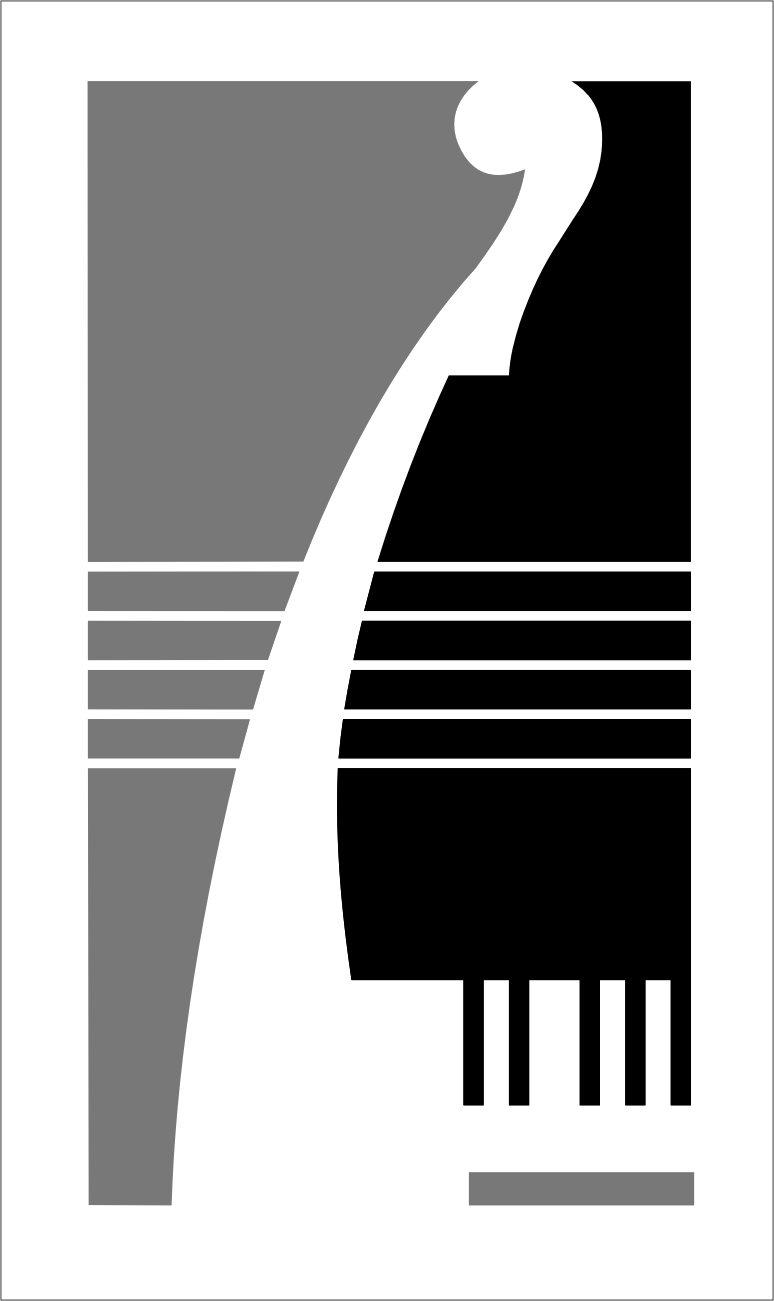 Ред.бр.ИДПрв избор на студиска програмаСогласност за кофинансирањеРедослед на избор на студиски програмиУспехМатура/Стручни предметиВкупно поениПоени од приемен1800691БПСДа1БПС60,00040,00040,00060,0002834441БПСДа1БПС39,75038,00031,10045,0003807981БПСДа1БПС52,50035,00035,00050,0004816771БПСДа1БПС44,64040,00033,85640,000